Дорогие родители!!!Тема нашей недели :«День победы»Задание 1. Рекомендуем рассказать ребенку о том, какой праздник отмечается в нашей стране 9 мая и почему он называется "День Победы". Расскажите о героях Великой Отечественной войны, рассмотрите иллюстрации в книгах.Вспомните, кто из ближайших родственников принимал участие в Великой Отечественной войне, рассмотрите иллюстрации в книжках, фотографии родственников.Совместно с ребенком сходите к мемориалу в честь защитников Родины.Задание 2. Упражнение "Скажи по-другому" (учимся подбирать синонимы).Смелый - храбрый, отважный, геройский...Задание 3. Упражнение "Скажи наоборот" (учимся подбирать антонимы).Смелый-трусливый.
Враг-...
Мир - ...Задание 4. Учимся подбирать однокоренные слова.Герой-геройский, героический, героизм...
Защита - защитник, защищать, защищенный.    Задание 5.  Закрепите пальчиковую гимнастику.Майский праздник - (кулачок-ладошка попеременно)День Победы, - (кулачок-ладошка попеременно)Отмечает вся страна - (кулачок-ладошка попеременно)Надевают наши деды - (сгибают-разгибают пальчики)Боевые ордена. - (сгибают-разгибают пальчики)Задание 6.  Д/И  «Доскажи словечко». Ребенку предлагается закончить предложение.Все солдаты встали в ряд,Начинается... {парад).Много бед несет она,Злая, страшная... {война).Грянул гром, веселый гром,Засверкало все кругом!Рвутся в небо неустанноРазноцветные фонтаны,Брызги света всюду льют!Это праздничный... {салют).Задание 7.  Игра «Сосчитай-ка».— Один танк, два …,три …, четыре …, пять … .— Один самолёт, два …,три …, четыре …, пять … .— Один вертолёт, два …, три …, четыре …, пять … .— Одна подводная лодка, две …, три …, четыре …, пятьЗадание 8. Выложите из счетных палочек звездочку: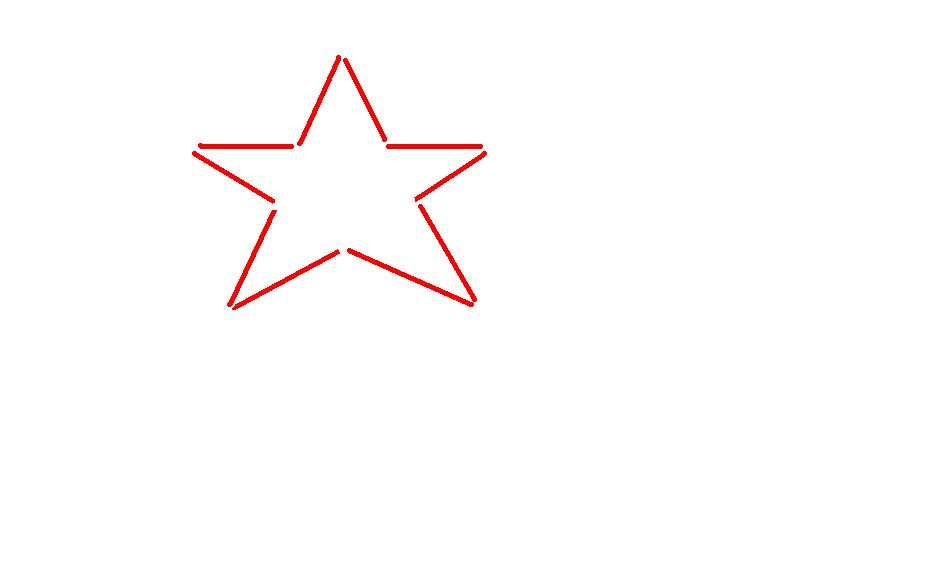 Задание 9. Продолжаем знакомить ребенка с пословицами.
Объясните значение пословицы "Мир строит, а война разрушает".Задание 10. Ознакомление с художественной литературой.
Можно прочитать ребенку:
Л. Кассиль "Главное войско", 
Н. Зенькович "Мальчишки в пилотках".Задание 11. Ознакомление с музыкальными произведениями.
Послушать вместе с ребенком песни:
"День Победы",
"Священная война".
Побеседовать по содержанию текста.Задание 12. Лабиринт. 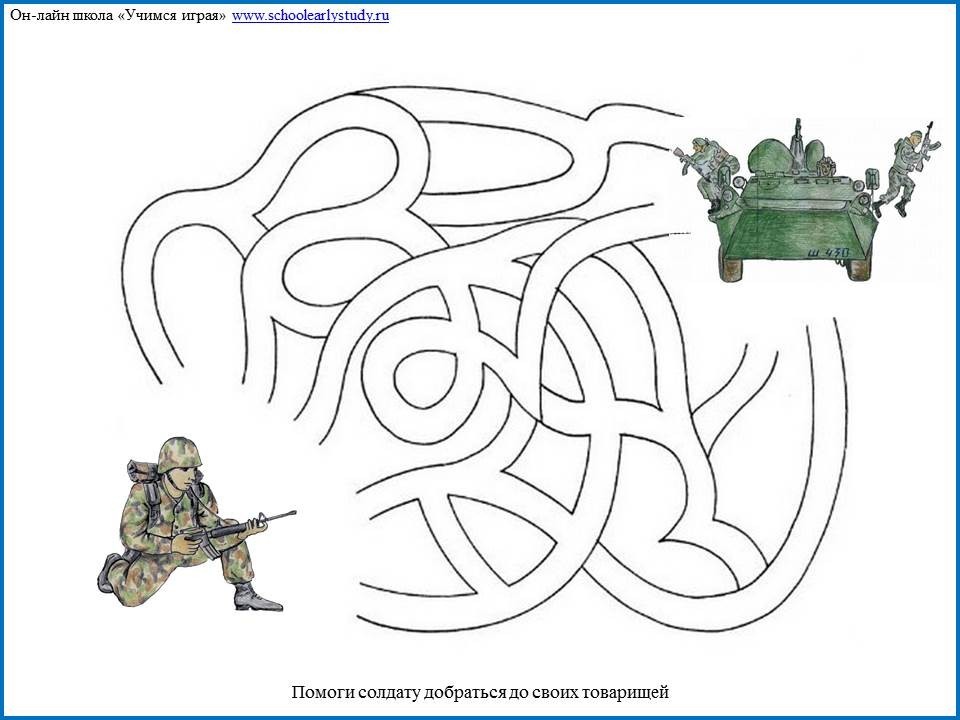 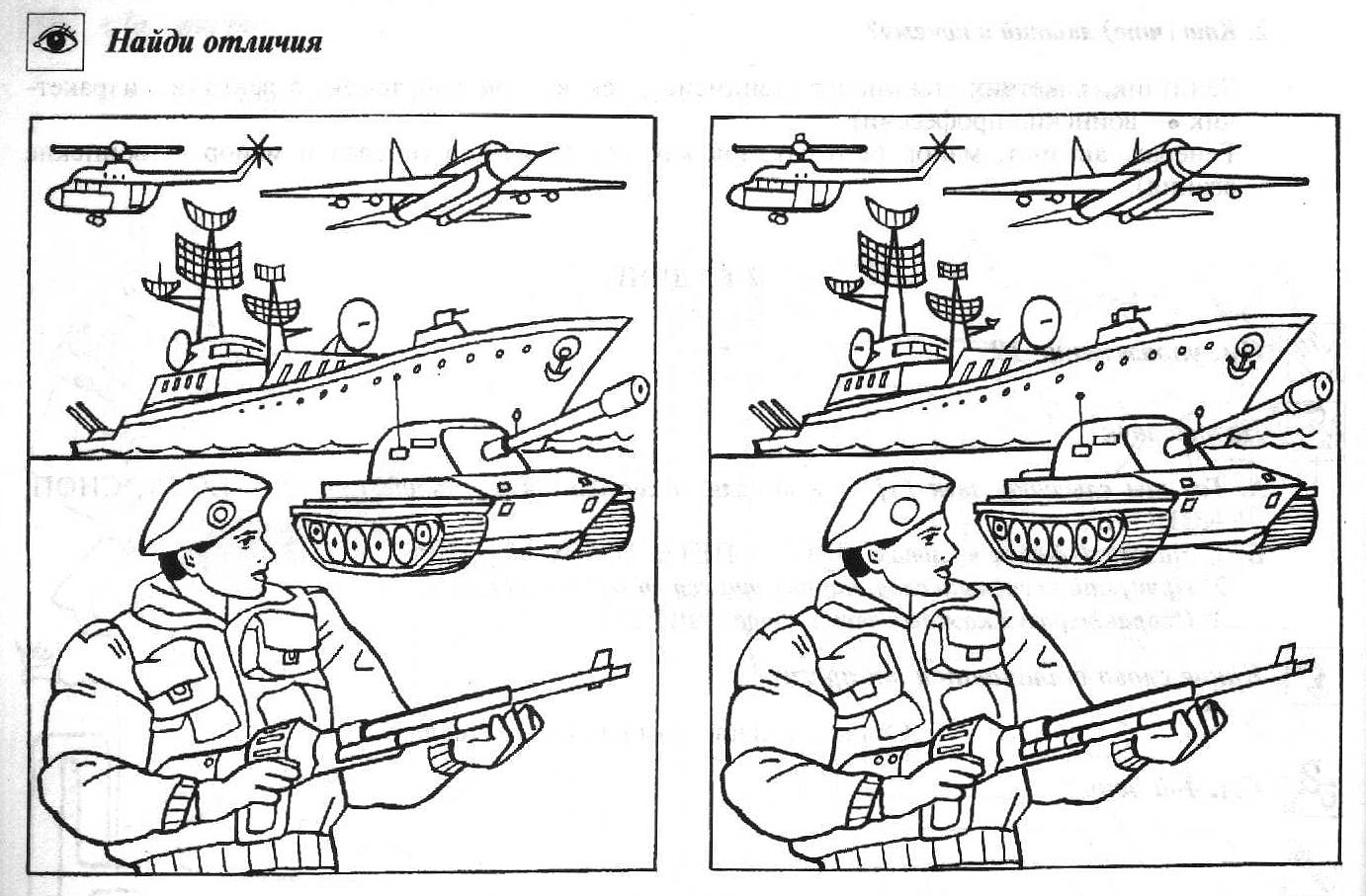 